IbrahimArchitect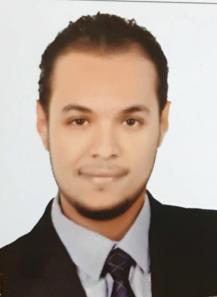 I am seeking a career in the field of Architecture. I understand that success inany task requires responsibility, inspiration and cooperation and I work hard to achieve this. In our field nowadays a lot of attention on Safety,Accuracy, Efficiency, Honesty, Completeness, and CreativityCONTACT ME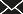 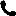 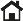 PROFESSIONAL SKILLS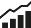 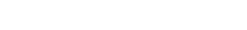 Acad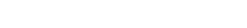 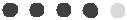 3D Max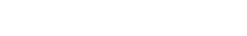 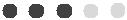 Photoshop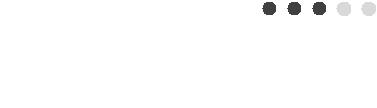 MS Word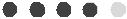 MS PowerPoint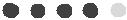 MS Excel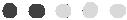 Qualifications/Certifications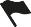 AutoCAD from Mansoura University.3D MAX from Mansoura University.Photoshop from EGCPresentation skills BY Ahmed Ashore.HR & teamwork skills BY Ahmed Ashore .Communication skills BY Ahmed Ashore.Managing time skills BY Ahmed Ashore.Managing and Avoiding stress duringwork skills BY Ahmed Ashore.      LANGUAGES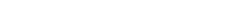 Arabic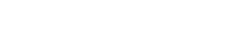 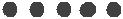 English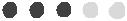 Ibrahim.370633@2freemail.comWORK EXPERIENCE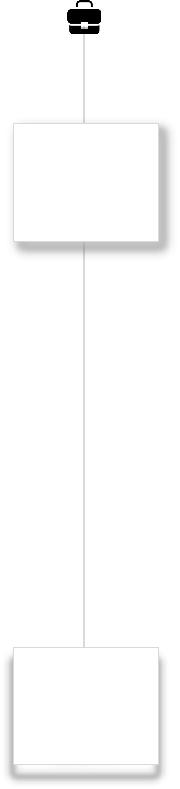 I have experience in Dubai01/2016	Consultant EngineerAt Mina marco engineering consultants office03/2017Engineering Authority of the Egyptian ARMED FORCES  Badr ,Egypt (1047) residential buildings project at Rubiky road ,Badr city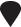 I was responsible for detailed supervision and inspection to ensure that the project is constructed according to the plans and specifications with the help of (14) consultant engineers under my supervision from (06/2016) to (03/2017).08/2013	Site Engineer;	Cairo ,EgyptAt El-Sayed Zaater Co. For Engineering & contracts12/2016I supervised the engineering work carried out by At El-Sayed Zaater Co. in Implementation of a projects for AIR DEFENSE in the ARMED FORCES represented in :-Construction of concrete hanger (20m*50m) with highet (6/7m).Construction of concrete wall with length (992m) and height (6m).Raise the efficiency of the command center (major general 95 warning).Construction of the command center (battalion 44 radar).Construction of (2) observation tower.I have experience in estimation.EDUCATION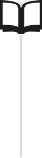 Bachelor degree in Architecture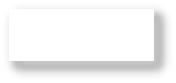 Military service	UnrequiredPERSONAL SKILLS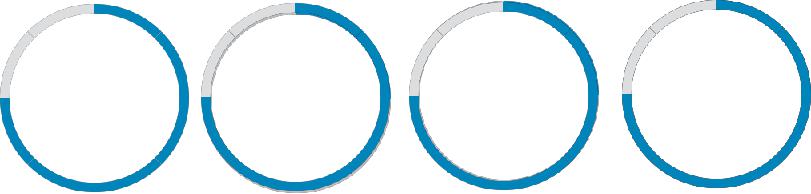 I supervised the construction of administrative andIsmailia ,Egyptcommercial tower project composed of (11) floors at thegovernment of Ismailia from (01/2016) to (05/2016).From Delta Higher institute of engineering and technologyFrom Delta Higher institute of engineering and technologyMansouraEstimate2008 - 2013EstimateGoodGraduation  ProjectReplacement   and   Developmentof   slums   GedelaGraduation  ProjectReplacement   and   Developmentof   slums   Gedelaarea (Mansoura city)Project EstimateV goodTeamCreativityOrganizationLeadershipWorkCreativityOrganizationLeadershipWork